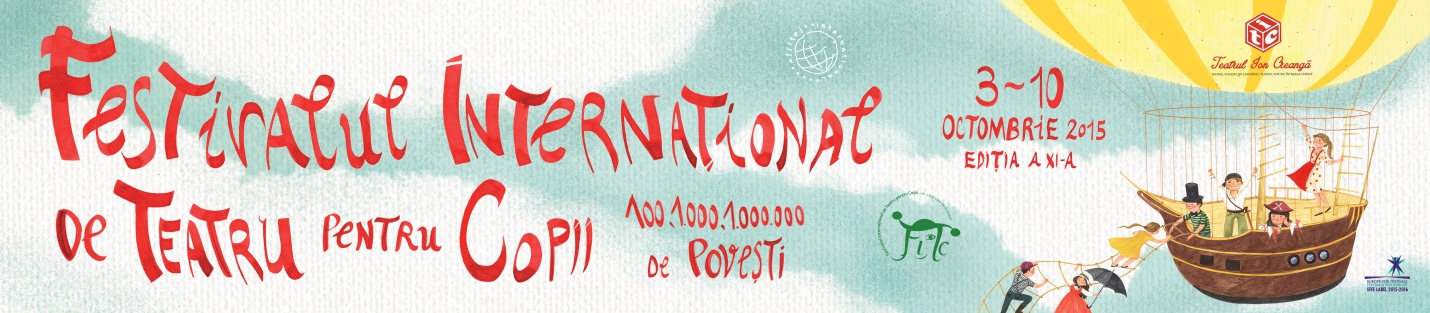 FESTIVALUL INTERNAŢIONAL DE TEATRU PENTRU COPII„100, 1.000, 1.000.000 DE POVEŞTI”PROGRAM SÂMBĂTĂ, 3 OCTOMBRIE10.00 – 13.00 The Sound of Light – Workshop pentru artiști și tehnicieniAndrea Buzzetti, La Baracca, Italia, Centrul Național al Dansului București11.00 – 12.00 Alice în Țara Minunilor, Teatrul Ariel, Târgu Mureș, Opera Comică pentru Copii (6+)17.00 – 17.50 Spot, La Baracca, Italia, Centrul Național al Dansului București (1-4 ani)19.00 – 19.50 Spot, La Baracca, Italia, Centrul Național al Dansului București (1-4 ani)19.00 – 20.30 Spaima zmeilor, Teatrul Ion Creangă, București, Teatrul Excelsior (6+)DUMINICĂ, 4 OCTOMBRIE11.00 – 11.45 Duet, Teatro Prova, Italia, Teatrul de Comedie – Sala Nouă (1-4 ani) 11.00 – 12.25 Ca nuca-n perete, Teatrul Tineretului Piatra Neamț, Opera Comică pentru Copii (6+)11.00 – 13.00 Întrebări, dar mai mult răspunsuriConferință pentru părinți și educatori & Atelier pentru copii (3-6 ani), Creart 16.00 – 16.35 Linetoddlerium, Puppet Theatre at the Crossroads, Slovacia, Centrul Național al Dansului București (1-3 ani)17.00 – 17.50 Opera frigorifică, Antonio Panzuto, Italia, Teatrul Excelsior (6-12 ani)17.00 – 17.45 Duet, Teatro Prova, Italia, Teatrul de Comedie – Sala Nouă (1-4 ani)18.00 – 18.35 Linetoddlerium, Puppet Theatre at the Crossroads, Slovacia, Centrul Național al Dansului București (1-3 ani)19.00 – 19.50 Opera frigorifică, Antonio Panzuto, Italia, Teatrul Excelsior (6-12 ani)LUNI, 5 OCTOMBRIE10.00 – 10.55 Pinocchio, Roseland Musical, Spania, Opera Comică pentru Copii (6-12 ani)10.00 – 11.00 Kiki și Bozo, Teatrul Excelsior, București, Teatrul Excelsior (8-14 ani)17.00 – 17.40 Culori, Dansmakers Amsterdam, Olanda, Centrul Național al Dansului București (2-6 ani)17.00 – 17.45 Mic sau mare?, Trupa Arcadia, Oradea, Teatrul de Comedie – Sala Nouă (0-3 ani)18.00 – 18.55 Pinocchio, Roseland Musical, Spania, Opera Comică pentru Copii (6-12 ani)19.00 – 19.40 Culori, Dansmakers Amsterdam, Olanda, Centrul Național al Dansului București (2-6 ani)MARȚI, 6 OCTOMBRIE10.00 – 10.40 Culori, Dansmakers Amsterdam, Olanda, Centrul Național al Dansului București (2-6 ani)10.00 – 10.55 Insula necunoscută, Markeliῆe, Spania, Teatrul Excelsior (6+)16.00 – 16.55 Măști, National Theatre of Monkey Country, Elveția, Teatrul de Comedie – Sala Nouă (4+)18.00 – 18.55 Măști, National Theatre of Monkey Country, Elveția, Teatrul de Comedie – Sala Nouă (4+)18.00 – 18.50 Insula necunoscută, Markeliῆe, Spania, Teatrul Excelsior (6+)18.00 – 18.40 Zbor prin povești, Teatrul Ion Creangă, Centrul Național al Dansului București (3-6 ani)MIERCURI, 7 OCTOMBRIE17.00 – 17.35 Am un punct în palmă, TAM Teatromusica, ItaliaTeatrul de Comedie – Sala Nouă (3-6 ani)18.00 – 18.50 Petrică și lupul, Orna Porat Theatre, Israel, Teatrul Excelsior (4+)19.00 – 19.35 Am un punct în palmă, TAM Teatromusica, ItaliaTeatrul de Comedie – Sala Nouă (3-6 ani)JOI, 8 OCTOMBRIE10.00 – 10.50 Petrică și lupul, Orna Porat Theatre, Israel, Teatrul Excelsior (4+)17.00 – 17.30 Teatru mărunțel, Orna Porat Theatre, Israel, Teatrul de Comedie – Sala Nouă (1-3 ani)17.00 – 19.00 Atelier pentru copii, Kabaré Púpala, Germania, Creart (8-12 ani)18.00 – 18.55 Povestea unui om și a umbrei sale, Principio Attivo, Italia, Teatrul Excelsior (5+)19.00 – 19.30 Teatru mărunțel, Orna Porat Theatre, Israel, Teatrul de Comedie – Sala Nouă (1-3 ani)VINERI, 9 OCTOMBRIE10.00 – 10.55 Povestea unui om și a umbrei sale, Principio Attivo, Italia, Teatrul Excelsior (5+)17.00 – 19.00 Atelier pentru copii, Kabaré Púpala, Germania, Creart (8-12 ani)18.00 – 19.00 Ou, Kunos Circus, Elveția, Teatrul de Comedie – Sala Nouă (5+)18.00 – 18.50 Păcală în satul lui, Teatrul Arlechino, Brașov, Teatrul Excelsior (4-12 ani)SÂMBĂTĂ, 10 OCTOMBRIE10.00 – 12.00 Atelier pentru copii, Kabaré Púpala, Germania, Creart (4-7 ani)11.00 – 11.50 Circul Mandragora, Mandragora Circo, Argentina, Teatrul Excelsior (6+)11.00 – 12.00 Ou, Kunos Circus, Elveția, Teatrul de Comedie – Sala Nouă (5+)16.00 – 18.00 Atelier pentru copii, Kabaré Púpala, Germania, Creart (4-7 ani)18.00 – 18.50 Circul Mandragora, Mandragora Circo, Argentina, Teatrul Excelsior (6+)..........................................................................................................................................................Biletele au fost puse în vânzare în rețeaua Eventim și sunt disponibile online, pe www.eventim.ro, la sediul magazinelor partenere (Germanos, Domo, Vodafone, Orange, Librăriile Cărturești și Humanitas) sau la Casa de Bilete a Teatrului, aflată în Piața Amzei, nr. 13 – nr. tel. 0767.934.374...........................................................................................................................................................FITC 2015 | Organizator: Teatrul Ion Creangă | Finanțator: Primăria Municipiului București | Partener principal: Primăria Sectorului 1 | Parteneri internaționali: Small Size, Performing Arts for Early Years, Creative Europa | Cu sprijinul: ICR, UNITER, Ambasada Statului Israel, Ambasada Regatului Țărilor de Jos, Ambasada Republicii Argentina, Institutul Cervantes, Institutul Italian de Cultură „Vito Grasso” | Parteneri: Opera Comică pentru Copii, Teatrul Excelsior, Teatrul de Comedie, Casa de Balet, Creart, Editura Corint Junior, Eventim | Partener oficial media: TVR | Eveniment susținut de: Radio Itsy Bitsy | Parteneri media: Blitz TV, București FM, RRC, RFI România, Radio Trinitas, Euromedia, Agerpres, Observatorul Cultural, SmartWoman.ro, Yorick.ro, Ziarul Metropolis, Sapte seri, Calendar evenimente, bebelu.ro, gradinite.com, gradinitebucuresti, gokid.ro | Monitorizare media: mediaTRUST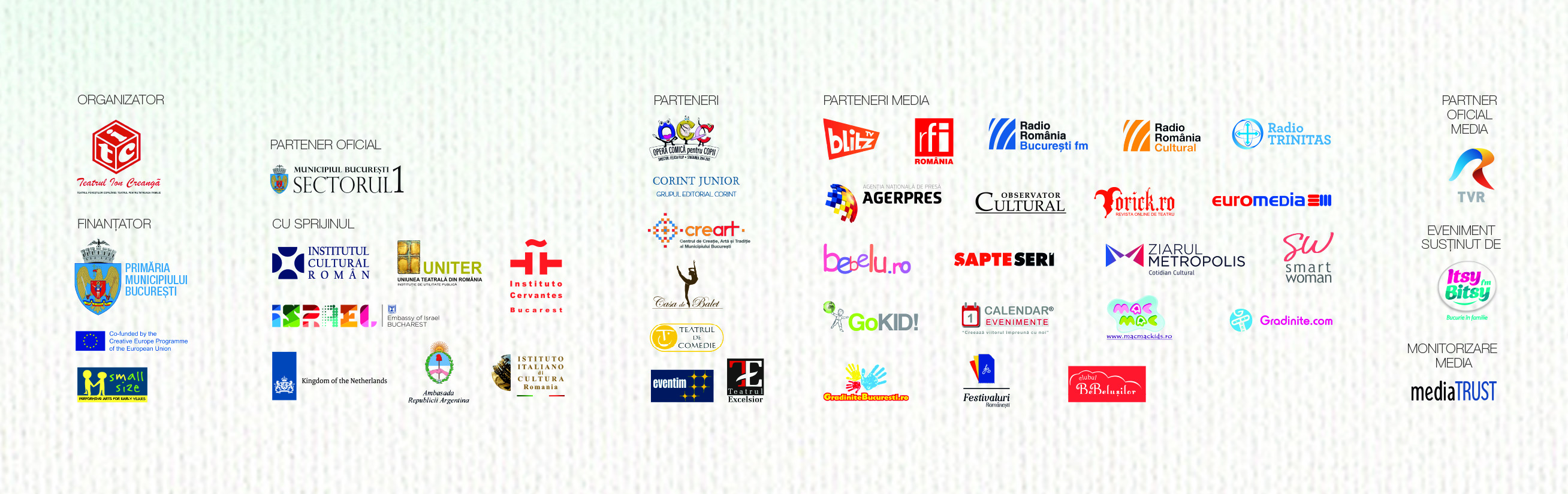 